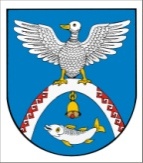 Двадцать пятая сессия                                                   № 201седьмого созыва                                                             27 октября 2021 годаО внесении изменений в решение Собрания депутатов Новоторъяльского муниципального района от 25 декабря 2019 года № 29 «Об утверждении Положения о бюджетном процессе 
в Новоторъяльском муниципальном районе Республики Марий Эл»В соответствии с Федеральным законом от 01 июля 2021 г. № 251-ФЗ «О внесении изменении в Бюджетный кодекс Российской Федерации», Уставом Новоторъяльского  муниципального района Республики Марий Эл Собрание депутатов Новоторъяльского муниципального района Республики Марий ЭлРЕШИЛО:1. Внести в Положение о бюджетном процессе в Новоторъяльском муниципальном районе Республики Марий Эл, утвержденное решением Собрания депутатов Новоторъяльского муниципального района 
Республики Марий Эл от 29 декабря 2019 года № 29 (в редакции решений
от 31 марта 2020 г. № 53, от 09 октября 2020 г. № 90) (далее - Положение) следующие изменения: 1.1. Абзацы второй и третий пункта 3 статьи 8 «Рассмотрение проекта решения о бюджете Новоторъяльского муниципального района» Положения изложить в редакции следующего содержания:«перечень главных администраторов доходов бюджета в случаях, предусмотренных статьей 160.1 Бюджетного кодекса;перечень главных администраторов источников финансирования дефицита бюджета в случаях, предусмотренных статьей 160.2 Бюджетного кодекса;».2. Приостановить до 1 января 2022 года действие пункта 1 статьи 4 Положения (в части составления проекта бюджета Новоторъяльского муниципального района Республики Марий Эл в целях финансового обеспечения расходных обязательств в соответствии со статьей 174.1 «Прогнозирование доходов бюджета» Бюджетного кодекса Российской Федерации).3. Приостановить до 1 января 2025 года действие пункта 1 статьи 4 Положения (в части составления проекта бюджета Новоторъяльского муниципального района Республики Марий Эл в целях финансового обеспечения расходных обязательств в соответствии с  пунктами 1 и 5 
статьи 170.1 «Долгосрочное бюджетное планирование» Бюджетного кодекса Российской Федерации).4. Настоящее решение вступает в силу после его обнародования. 5. Положение подпункта 1.1 пункта 1 настоящего решения применяется к правоотношениям, возникшим при составлении и исполнении бюджета Новоторъяльского муниципального района Республики Марий Эл, начиная  с бюджета на 2022 год и на плановый период 2023 и 2024 годов.6. Настоящее решение обнародовать на информационном стенде Собрания депутатов Новоторъяльского муниципального района Республики Марий Эл в установленном порядке и разместить в информационно-телекоммуникационной сети «Интернет» официальный интернет-портал Республики Марий Эл (адрес доступа: http://mari-el.gov.ru/toryal). 7. Контроль за исполнением настоящего решения возложить 
на постоянную комиссию по экономическим вопросам, бюджету, налогам 
и собственности.Глава Новоторъяльскогомуниципального района                                                      Е. Небогатиков       РОССИЙ ФЕДЕРАЦИЙМАРИЙ ЭЛ РЕСПУБЛИКАМАРИЙ ЭЛ РЕСПУБЛИКЫН 
У ТОРЪЯЛ  МУНИЦИПАЛ  РАЙОНЫНДЕПУТАТ-ВЛАК  ПОГЫНЖО ПУНЧАЛРОССИЙСКАЯ ФЕДЕРАЦИЯ РЕСПУБЛИКА МАРИЙ ЭЛСОБРАНИЕ ДЕПУТАТОВ НОВОТОРЪЯЛЬСКОГО МУНИЦИПАЛЬНОГО РАЙОНА РЕСПУБЛИКИ МАРИЙ ЭЛРЕШЕНИЕ